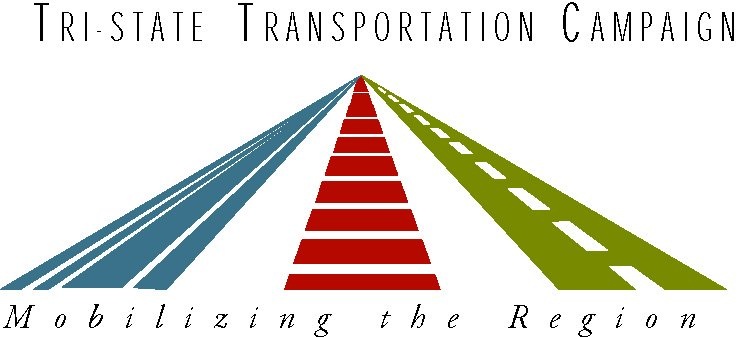 NYS Complete StreetsLocal Initiatives2/13/2013NB: This is not a comprehensive list; it will be updated as we learn more. Complete Streets Resolutions and Policies Passed—Cities, Towns and VillagesAngelicaBabylon*Bethlehem*BinghamtonBrookhaven*BuffaloCanandaiguaChesterClydeCubaDobbs Ferry*East HamptonElizabethtown*Fort Edward, Town and VillageGlens Falls*Great Neck PlazaGowandaHinsdaleVillage of Hudson FallsIndependenceIlionIslip*JohnsburgKingsburyKingston*Village of Lake GeorgeLake LuzerneLewisLewisboro*MaloneNew York City, Street Design Manual & Sustainable Streets Strategic PlanNewcombNew RochelleNorth Hempstead*RochesterSalamancaSaratoga Springs*South HamptonWarrensburgWestportWilliamsonWilmingtonComplete Streets Resolutions and Policies Passed—CountiesAllegany CountyCattaraugus CountyErie CountyEssex County* Suffolk County*Ulster CountyComplete Streets Resolutions and Policies—in ProcessAlbanyAlfredAngelicaDewittEllicottvilleVillage of SolvayPortvilleSomersSyracuseTroyWellsvilleOrganizations spearheading a collaborative local approach:Shared Access, Saratoga*Southern Tier Wellness Partnership Southern Westchester Energy Action Consortium*Essex County Public Health & Rural Action Now!*St. Lawrence Health InitiativeGlens Falls Hospital *Cornell Cooperative Extension, Allegany & Cattaraugus CountiesCornell Cooperative Extension, Ulster County*“Healthi Kids” Finger Lakes Health Systems Agency Onondaga County Health Department*Marks entities that Tri-State Transportation Campaign has worked with